Муниципальное дошкольное образовательное учреждение «Детский сад № 1 «Теремок»ОТЧЕТо результатах самообследованияМДОУ «Детский сад № 1 «Теремок»за 2021 годг. Гаврилов-Ям2022Содержание1. Общая характеристика ДОУ…………                                                   32.Показатели деятельности дошкольной образовательной организации, подлежащей самообследованию                                                                 4  3. Аналитическая часть                                                                               8Общие сведения об образовательной организации                                  8Оценка образовательной деятельности                                                     8Оценка системы управления организации                                               13Оценка содержания и качества подготовки обучающихся                     15 Оценка функционирования внутренней системы оценки качества образования              	                                                                              15Особенности организации воспитательно-образовательного процесса 17Оценка кадрового обеспечения                                                                  19Оценка учебно-методического и библиотечно-информационного обеспечения                                                                                                 21Оценка материально-технической базы                                                  20Оценка функционирования внутренней системы оценки качества образования                               201. Общая характеристика ДОУ Показатели деятельности дошкольной образовательной организации, подлежащей самообследованию (утв. приказом Министерства образования и науки РФ от 10 декабря 2013 г. № 1324)  за 2021 годЗаведующий МДОУ «Детский сад № 1 «Теремок»                                       Н.Ю. Антипина3. Аналитическая часть Общие сведения об образовательной организацииНаименование образовательной организации: муниципальное дошкольное образовательное учреждение «Детский сад № 1 «Теремок»» (МДОУ «Детский сад № 1 «Теремок»)Руководитель:  	Наталия Юрьевна АнтипинаАдрес организации:  	152240, г. Гаврилов-Ям, ул. Луначарского, д. 17Телефон, факс:	8(48534)20066 (факс) 8(48534) 24847Адрес электронной почты: 	ds1teremok.gavyam@yarregion.ru Учредитель : Администрация Гаврилов-Ямского муниципального районаЛицензия: от 03.08.2016 № 385/16, серия 76 Л02 № 0001165Муниципальное дошкольное образовательное учреждение «Детский сад № 1 «Теремок»» (далее – ДОУ) расположено в жилом районе города вдали от производящих предприятий и торговых мест. Здание детского сада построено по типовому проекту. Проектная наполняемость на 90 мест. Общая площадь здания 912 кв. м, из них площадь помещений, используемых непосредственно для нужд образовательного процесса, 912 кв. м.Цель деятельности детского сада – осуществление образовательной деятельности по реализации образовательных программ дошкольного образования.Предметом деятельности детского сада является формирование общей культуры, развитие физических, интеллектуальных, нравственных, эстетических и личностных качеств, сохранение и укрепление здоровья воспитанников.I. Оценка образовательной деятельностиОбразовательная деятельность в детском саду организована в соответствии с Федеральным законом от 29.12.2012 № 273-ФЗ «Об образовании в Российской Федерации», ФГОС дошкольного образования. С 01.01.2021 года детский сад функционирует в соответствии с требованиями СП 2.4.3648-20 «Санитарно-эпидемиологические требования к организациям воспитания и обучения, отдыха и оздоровления детей и молодежи», а с 01.03.2021 — дополнительно с требованиями СанПиН 1.2.3685-21 «Гигиенические нормативы и требования к обеспечению безопасности и (или) безвредности для человека факторов среды обитания».Образовательная деятельность ведется на основании утвержденной основной образовательной программы дошкольного образования, которая составлена в соответствии с ФГОС дошкольного образования с учетом примерной образовательной программы дошкольного образования “Детство”, санитарно-эпидемиологических правил и норм.Детский сад посещают 103 воспитанника в возрасте от 2 до 7 лет. В детском саду сформировано 4 группы общеразвивающей направленности и 1 группа оздоровительной направленности.  Из них:− группа раннего возраста с 1,5 до 3-х лет - 26 детей;− группа дошкольного возраста с 3-х до 4-х лет - 13 детей;− группа дошкольного возраста с 4-х до 5-и лет - 18 детей;− группа дошкольного возраста с 5-и до 6-и лет – 20 детей;− группа дошкольного возраста с 6-и до 7-и лет - 26 детей.Организация воспитательно-образовательной деятельности детского сада в 2020/21 уч. году проходила в соответствии с годовым планом, утвержденным на педагогическом совете № 1 от 02.09.2020 г. Были определены следующие приоритетные для учебного года направления:“Реализация STEM-технологий в условиях дошкольного образовательного учреждения»Задачи:  - совершенствование материально-технической базы детского сада по созданию условий реализации STEAM – технологий   -мониторинг педагогического взаимодействия ребенок-педагог как условие стимулирования познавательной активности дошкольника- реализация исследовательских проектов «Я познаю мир»     - вовлечение родителей в воспитательно-образовательную деятельностьРезультаты работы:1. Повысился уровень профессиональной  компетенции педагогов в вопросах STEM – образования2.  Пополнилась РППС детского сада и групп.3.  Реализован проект для детей старшего возраста «Алгоритмика - это просто».4. Реализованы возможности дополнительного образования через организацию работы кружка «Техносфера» на базе ДОУ.5. Творческой студией «Я творю мир» создано 3 мультфильма.6. 85% детей приняли участие в интеллектуальных конкурсах, 24% из них стали победителями и призерами муниципальных конкурсов.7. Создана медиатека методических материалов.8. Количество детей со средним и высоким уровнем развития познавательных процессов повысился по сравнению с 2019/20 уч. год на 7%.2. Развитие речи дошкольниковЗадачи:Модернизация форм организации образовательной деятельности путем освоения методов планирования работы детей в центрах активности, использования методики выбора, наставничество, сюжетно-ролевая играОрганизация образовательных практик для детей старшего дошкольного возраста: речевые баттлы, создание мультфильмов и их озвучивание, создание детских видеоблогов.Результаты работы:По материалам семинара-практикума оформлены методические рекомендации по использованию в работе с детьми инновационных форм работы, направленных на развитие речи дошкольников.3.Совершенствование форм организации воспитательно-образовательного процесса через освоение технологий работы в удаленном доступеЗадачи:Создать условия для качественного интернет-трафика в групповых комнатахПополнить РППС необходимым для работы в удаленном доступе оборудованиемОрганизовать семинары-практикумы, обучение на КПК по дистанционному взаимодействию с родителями и детьмиСоздать творческую группу по изучению и внедрению в практику работы удаленных форм организации воспитательно-образовательной деятельности (видеозанятия, мастер-классы, онлайн-встречи);Подготовить методические материалы и технологические карты по организации работы в удаленном доступеРезультаты работы:1. Педагоги использовали в работе с родителями дистанционные формы работы: чаты в мессенджерах WatsApp, Viber (в каждой возрастной группе), группа в социальной сети ВКонтакте, освоили программу Filmix для создания видеозарисовок. Мессенджеры использовались педагогами не только для обмена информацией, но и для организации педагогического сопровождения родителей, повышения их компетентности в вопросах воспитания и развития ребенка. 2. открыт доступ к сети  интернет в 4 групповые комнаты, таким образом, стали охвачены интернет-связью все помещения детского сада.Для обеспечения методической и консультативной помощи родителям в период самоизоляции педагогический коллектив ДОУ организовал дистанционную работу, которая проводилась в соответствии с годовым планом ДОУ и комплексно-тематическим планированием на 2020/21 уч.год.В ходе дистанционной работы педагоги организовали разные формы взаимодействия с родителями: консультационные материалы и рекомендации на своих страницах на сайте детского сада, тематические конкурсы и акции, онлайн-опросы, тематические презентации. Данные опроса родителей о качестве предоставляемых услуг свидетельствуют о достаточной их вовлеченности и информировании  посредством дистанционных технологий (95%). Дополнительное образованиеДополнительное образование воспитанников детского сада осуществляется на основе договорных отношений с организациями дополнительного образования: МОБУ ДОД “Дворец детского творчества”, МУ ДО “Гаврилов-Ямская детско-юношеская спортивная школа”. В детском саду работали:1.  Физкультурно-оздоровительный кружок «Малыши-крепыши», руководитель Киселева А.А.Кружок посещало 20 детей старшего дошкольного возраста, занятия проводились по подгруппам, 2 раза в неделю. Подготовлены танцевальные номера к календарным праздникам.2.  «Занимательное краеведение» рук-ль Ручканова С.В.Занятия для детей дошкольного возраста 6-7 лет. В период самоизоляции руководитель организовала дистанционное обучение. Она оформила интерактивные презентации (2), организовала онлайн-конкурсы. За прошедший учебный год дети и их родители участвовали в 5 конкурсах и в каждом из них заняли призовые места (15 призовых мест). Светланой Викторовной была организована персональная выставка рисунков Сони К.3.	Кружок «Техносфера» (рук-ль Митрофанов А.В.) Занятия проводились для детей дошкольного возраста 5-6 лет. Два воспитанника детского сада участвовали в муниципальном конкурсе по LEGO-конструированию и стали победителями в своей возрастной группеИндивидуализация образовательной программы ДОУОрганизация работы с детьми с особыми образовательными потребностямиДети с ограниченными возможностями здоровьяВ детском саду работает психолого-педагогический консилиум. В состав консилиума входят: Дементьева Г.Н. – председатель, Дементьева Г.Н. – педагог-психолог, Головина О.В. – учитель-логопед, Шульга Г.Б. – медсестра. К работе консилиума были привлечены воспитатели Сосновцева Т.Ю., Шапорева Е.В., Леванова Г.Г., Шошина Т.Ю., Каленова О.Р.За период с сентября по май 2020/21 учебного года ППк провел:·  плановых заседаний – 5·  внеплановых заседаний – 7;На конец 2020/21 учебного года:воспитанников, которые прошли ППк – 12, из них:-   имеют заключение ПМПК – 5; -   рекомендовано сопровождение педагога-психолога – ТОС без заключения ПМПК – 2;-   рекомендовано сопровождение учителя-логопеда – без заключения ПМПК - 7Работа с одаренными детьми В рамках работы с одаренными детьми в детском саду работает пять студий:- «До-ми-солька» (рук. Шайдрова Т.А. для детей 5-7 лет, занято 17 детей),- «Театральный теремок» (рук Каленова О.Р., для детей 4-5 лет, занято 10 детей),- «Я познаю мир» (рук Сосновцева Т.Ю. для детей 5-6 лет, занято 10 детей),- «Познавайка» (рук-ль Дементьева Г.Н., для детей 5-7 лет, занято 12 чел),- «Робоша» (рук-ль Бровкина М.С., для детей 4-5 лет, занято 10 детей)В работе студий участвуют  дети разных возрастных групп.  Охват детей среднего и старшего дошкольного возраста составил 100%.Воспитательная работаС 01.09.2021 детский сад работает по  календарному плану воспитательной работы, составленному на основании примерной программы воспитания, и организует работу по составлению рабочей программы воспитания, которая является частью основной образовательной программы дошкольного образования. Организованы воспитательные  мероприятия по всем направлениям воспитательной деятельности. Анализ календарного плана и мероприятий показал, что не все задачи воспитательной деятельности успешно реализуются в детском саду. В частности, мало внимания уделяется таким проблемам как воспитание бережного и  ответственного отношения к родной природе (патриотическое направление), воспитание морально-волевых качеств: честности, решительности, смелости, настойчивости (физическое и оздоровительное направление). Чтобы выбрать стратегию воспитательной работы, в 2021 году проводился анализ состава семей воспитанников.Характеристика семей по составу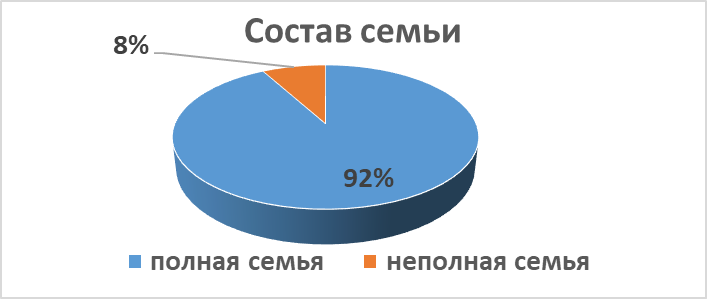 Характеристика семей по уровню образования родителей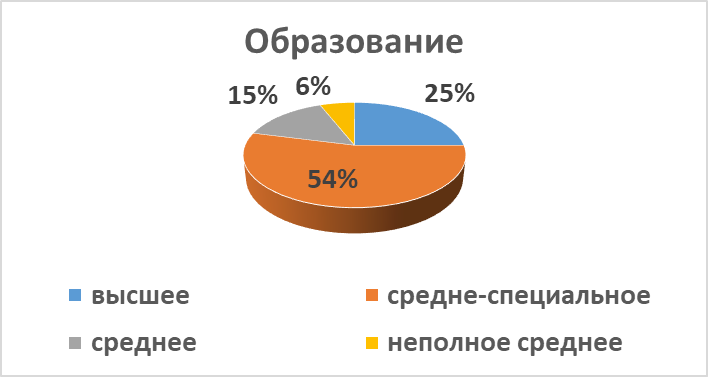 Воспитательная работа строится с учетом индивидуальных особенностей детей, с использованием разнообразных форм и методов, в тесной взаимосвязи воспитателей, специалистов и родителей. Детям из неполных семей уделяется большее внимание в первые месяцы после зачисления в детский сад. II. Оценка системы управления организацииУправление детским садом осуществляется в соответствии с действующим законодательством и Уставом ДОУ.Управление строится на принципах единоначалия и коллегиальности. Коллегиальными органами управления являются: управляющий совет, педагогический совет, общее собрание работников. Единоличным исполнительным органом является руководитель — заведующий.Органы управления, действующие в ДОУСтруктура и система управления соответствуют специфике деятельности детского сада.В 2021 году в систему управления детским садом внедрили элементы электронного документооборота, апробировали работу с гугл-диском. Это упростило работу организации во время дистанционного функционирования.По итогам 2021 года система управления детского сада оценивается как эффективная, позволяющая учесть мнение работников и всех участников образовательных отношений. В следующем году изменение системы управления не планируется.III. Оценка содержания и качества подготовки обучающихсяУровень развития детей анализируется по итогам педагогического мониторинга. Формы проведения мониторинга:-наблюдение,- анализ продуктов деятельности- индивидуальные беседыДля работы с детьми раннего возраста разработаны листы адаптации. В ходе наблюдения за малышом воспитатели оценивают поведение ребенка в режимных моментах, свободной и организованной деятельности, сформированность культурно-гигиенических навыков, степень коммуникации.В 2021 году у 35% (6) детей наблюдалась легкая степень адаптации, у 29% (5 детей) – средняя и у 12% (2 ребенка) – тяжелая.Разработаны диагностические карты освоения основной образовательной программы дошкольного образования детского сада (ООП детского сада) в каждой возрастной группе. Карты включают анализ уровня развития воспитанников в рамках целевых ориентиров дошкольного образования и качества освоения образовательных областей. Так, результаты качества освоения ООП детского сада на конец 2021 года выглядят следующим образом: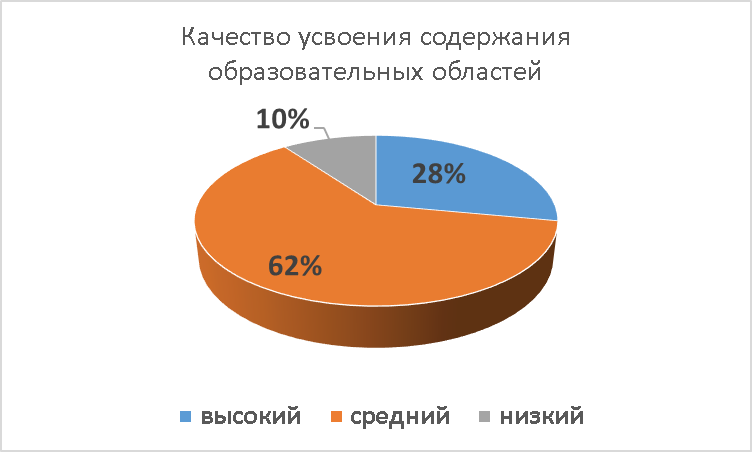 Всего воспитанников, освоивших программу в пределах нормы - 90%.В мае 2021 проводилось обследование воспитанников подготовительной группы с целью определения уровня сформированности общеучебных умений и навыков. В обследовании приняли участие 23 человека. Задания позволили оценить уровень развития тонкой моторики руки и произвольного внимания, умение работать самостоятельно в режиме фронтальной проверки, сформированность навыков счета, звукового и звуко-буквенного анализа материала, сформированность произвольной регуляции деятельности, работоспособности, темпа и целенаправленности деятельности. Результаты показывают, что 61% детей готовы к обучению в школе, 30% - условно готовы  и 9% не готовы к обучению в школе ( из них один ребенок остается на повторное обучение в детском саду, второй поступает в коррекционный класс).Результаты педагогического анализа показывают преобладание детей с высоким и средним уровнями развития при прогрессирующей динамике на конец учебного года, что говорит о результативности образовательной деятельности в детском саду. IV. Особенности организации воспитательно-образовательного процессаВ основе образовательного процесса в детском саду лежит взаимодействие педагогических работников, администрации и родителей. Основными участниками образовательного процесса являются дети, родители, педагоги.Основные формы организации образовательного процесса:-совместная деятельность педагогического работника и воспитанников в рамках организованной образовательной деятельности по освоению основной общеобразовательной программы;-самостоятельная деятельность воспитанников под наблюдением педагогического работника.Основной формой занятия является игра. Образовательная деятельность с детьми строится с учётом индивидуальных особенностей детей и их способностей. Выявление и развитие способностей воспитанников осуществляется в любых формах образовательного процесса.Чтобы не допустить распространения коронавирусной инфекции, в ДОУ в 2021 году продолжали соблюдать ограничительные и профилактические меры в соответствии с СП 3.1/2.4.3598-20:ежедневный усиленный фильтр воспитанников и работников — термометрию с помощью бесконтактных термометров и опрос на наличие признаков инфекционных заболеваний. - еженедельную генеральную уборку с применением дезинфицирующих средств, разведенных в концентрациях по вирусному режиму; -ежедневную влажную уборку с обработкой всех контактных поверхностей, игрушек и оборудования дезинфицирующими средствами;- дезинфекцию посуды, столовых приборов после каждого использования;- использование бактерицидных установок в групповых комнатах;- частое проветривание групповых комнат в отсутствие воспитанников;- проведение всех занятий в помещениях групповой ячейки или на открытом воздухе отдельно от других групп. V. Оценка качества кадрового обеспеченияДетский сад укомплектован педагогами на 100 процентов согласно штатному расписанию. Всего работают 30 человек. Педагогический коллектив детского сада насчитывает 13 специалистов. На конец года педагоги с высшим образованием составляют 62% от общего количества, остальные со средне-специальнымЗа 2021 год педагогические работники прошли аттестацию и получили:·  	высшую квалификационную категорию — 2 воспитателя и 1 инструктор по физической культуре;·  	первую квалификационную категорию — 1 воспитатель.Курсы повышения квалификации в 2021 году прошли 11 педагогов (85%) в ГАУ ДПО ЯО ИРО. Педагоги активно повышают уровень своей квалификации через участие в вебинарах всероссийского уровня. Вебинары направлены на повышение уровня компетенции педагогов в области STEAM-образования и организации воспитательно-образовательной деятельности с детьми с ограниченными возможностями здоровьяДиаграмма с характеристиками кадрового состава детского садаКадровое  обеспечение образовательного процесса по уровню образования: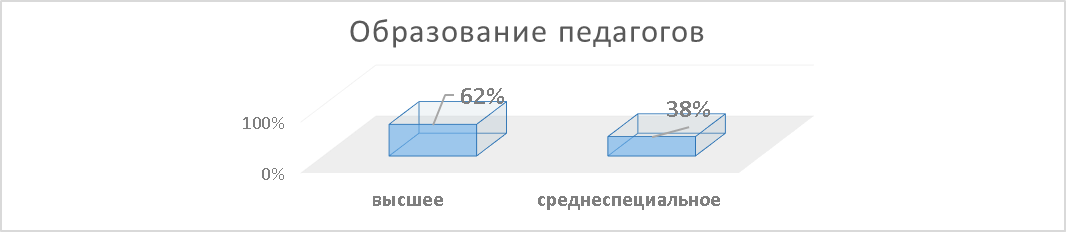 Кадровое  обеспечение образовательного процесса по квалификационным категориям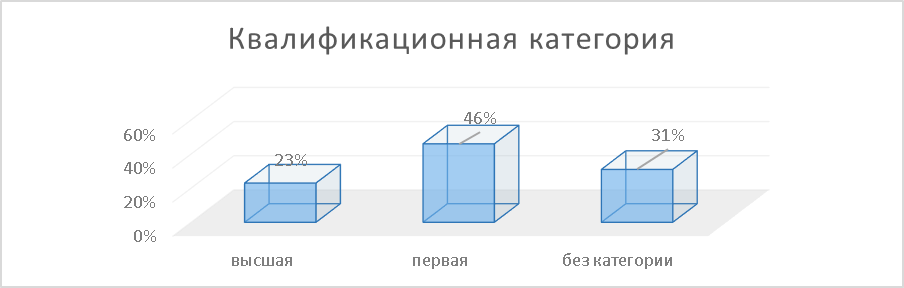 В 2021 году педагоги детского сада приняли участие:- Районный семинар «Проектирование развивающей среды для детей дошкольного возраста с учетом их возрастных и индивидуальных особенностей в соответствии с требованиями ФГОС ДО» - Районный семинар «Технологии проектно-исследовательской деятельности в ДОУ как составляющая естественно-научного образования дошкольников» - Муниципальный семинар “Возможности интерактивной развивающей предметно-пространственной среды в формировании алгоритмических умений дошкольников”  - Муниципальный семинар «Интеграция цифрового оборудования в образовательную среду ДОУ» - Межмуниципальный семинар для тьюторов «Оценка условий для удовлетворенности потребностей дошкольников в разнообразных видах активности. Условия активности детей: учимся оценивать» Педагоги постоянно повышают свой профессиональный уровень, эффективно участвуют в работе методических объединений, знакомятся с опытом работы своих коллег и других дошкольных учреждений, а также саморазвиваются. Все это в комплексе дает хороший результат в организации педагогической деятельности и улучшении качества образования и воспитания дошкольников.В связи с поступлением в 2021 году воспитанников с ОВЗ ощущается нехватка специализированных кадров. Планируется принять в штат учителя-дефектолога в 2022 году. Указанные специалисты войдут в состав психолого-педагогического консилиума.В 2021 году в связи с ограничительными мерами по предотвращению распространения коронавирусной инфекции педагоги продолжали использовать в работе дистанционные образовательные технологии для организации обучения детей старше 5 лет. В связи с этим потребовалось улучшить материально-техническую базу и обучающие цифровые ресурсы. 	ДОУ в апреле и декабре 2021 года организовал работы по установке новой аппаратуры для интернет-соединения. В результате интернет-связь стала стабильной со средней скоростью передачи данных 15 Мбит/с. VI. Оценка учебно-методического и библиотечно-информационного обеспеченияВ ДОУ библиотека является составной частью методической службы.Библиотечный фонд располагается в методическом кабинете, кабинетах специалистов, группах детского сада. Библиотечный фонд представлен методической литературой по всем образовательным областям основной общеобразовательной программы, детской художественной литературой, периодическими изданиями, а также другими информационными ресурсами на различных электронных носителях. В каждой возрастной группе имеется банк необходимых учебно-методических пособий, рекомендованных для планирования воспитательно-образовательной работы в соответствии с обязательной частью ООП.В 2021 году ДОУ пополнил учебно-методический комплект к примерной общеобразовательной программе дошкольного образования «Детство» в соответствии с ФГОС. Приобрели наглядно-дидактические пособия: Интерактивная карта мира «Животный и растительный мир» - 1 шт.Интерактивная карта «Наша Родина» - 2 шт.Интерактивная карта «Физическая карта России» - 1 шт.Оборудование и оснащение методического кабинета достаточно для реализации образовательных программ. В методическом кабинете созданы условия для возможности организации совместной деятельности педагогов. Информационное обеспечение детского сада за 2021 год: программное обеспечение обновлено на 4 машинах,антивирусная защита установлена на все имеющиеся машины, что позволяет работать с текстовыми редакторами, интернет-ресурсами, фото-, видеоматериалами, графическими редакторами.В ДОУ учебно-методическое и информационное обеспечение достаточное для организации образовательной деятельности и эффективной реализации образовательных программ.VII. Оценка материально-технической базыВ ДОУ сформирована материально-техническая база для реализации образовательных программ, жизнеобеспечения и развития детей. В детском саду оборудованы помещения:·       групповые помещения – 5;·       кабинет заведующего – 1;·       методический кабинет – 1;·       музыкальный зал – 1;·       физкультурный зал – 1;·       пищеблок – 1;·       прачечная – 1;·       медицинский кабинет – 1;При создании предметно-развивающей среды воспитатели учитывают возрастные, индивидуальные особенности детей своей группы. В 2021 году в детском саду проведена замена электропроводки в группе “Знайка”, замена проводов АПС во всех помещениях.Материально-техническое состояние детского сада и территории соответствует действующим санитарным требованиям к устройству, содержанию и организации режима работы в дошкольных организациях, правилам пожарной безопасности, требованиям охраны труда.В 2022 году необходимо провести косметический ремонт группы “Колобок”, оснастить групповые помещения шкафами для уборочного инвентаря и провести оснащение пищеблока оборудованием в соответствии с требованиями санитарного законодательства, а также продолжить модернизацию цифрового обучающего оборудования и программного обеспечения, определить источники финансирования закупки.VIII. Оценка функционирования внутренней системы оценки качества образованияОценка качества образования МДОУ “Детский сад № 1 “Теремок” отражена в годовом плане детского сада, плане производственного контроля. В ДОУ имеются документы, регламентирующие функционирование внутренней системы оценки качества образования: план контроля, журналы контроля, протоколы производственных совещаний, приказы. В число мероприятий внутреннего контроля входят тематический, оперативный, сравнительный, фронтальный и производственный виды контроля. Контроль проводится в ходе наблюдения, тестирования, анкетирования и др. Участники образовательных отношений информируются о функционировании внутренней системы оценки качества образования в дошкольном образовательном учреждении. План работы организации по обеспечению функционирования внутренней системы оценки качества образования в 2020-2021 уч. году выполнен. За истекший период был проведен контроль по следующим актуальным направлениям: развивающей предметно-пространственной среды, развития связной речи дошкольников, использования в образовательной деятельности методов стимулирования детской инициативы. Проведенный контроль показал, что развивающая предметно-пространственная среда в группах создается с учетом обогащающего жизненного и игрового опыта детей, оборудование доступно воспитанникам, имеется возможность альтернативного выбора игровых материалов, но в некоторых зонах она недостаточно разнообразна материалы некоторых центров достаточно редко используются в самостоятельной деятельности детей. Педагоги очень часто «боятся» проявлений инициативы детей, воспитанники выступают как объекты образовательной деятельности, выполняют задания педагога. По результатам контроля перспективы деятельности выглядят следующим образом:1. Повышение компетентности педагогов в вопросах поддержки детской инициативы.2. Способствовать привлечению воспитателями детей к планированию жизни группы на день или более отдаленную перспективу, к обсуждению совместных проектов.3.  Модернизация форм организации образовательной деятельности путем освоения методов планирования работы детей в центрах активности, использования методики выбора, наставничество; продолжить активное использование разнообразных форм организации образовательной деятельности, способствующих развитию детской инициативы и активности. (клубный час, акции, волонтерство)4.  Организация образовательных практик для детей: речевые баттлы, создание мультфильмов и их озвучивание, создание детских видеоблогов5. Текущий контроль подготовки к организации образовательной деятельности по речевому развитию в группах старшего дошкольного возраста.В детском саду активно ведется производственный контроль: по организации питания, соблюдению санэпидрежима, соблюдению противопожарных требований, требований безопасности.Состояние здоровья воспитанников отслеживается в ходе ежемесячного мониторинга заболеваемости и посещаемости детского сада, ежегодной диспансеризации, проводимой ГУЗ ЯО “Гаврилов-Ямская поликлиника”. Так за 2020 год обследовано детей всего 101 человек, выявлено: 53% детей - нуждаются в лечении у стоматологаОстальные случаи единичны.Посещаемость в 2021 году составила 78%, в истекшем году сохранилась такая причина отпусков детей, как распространение коронавирусной инфекции. Заболеваемость в целом по детскому саду составила 10%.В ДОУ используется внешняя оценка качества образовательной деятельности. В период с 25.03.2022 по 15.04.2022 проводилось анкетирование родителей на предмет их удовлетворенности работой детского сада, Вопросы направлены на оценку условий, способствующих развитию ребенка, его благополучию в детском саду. В опросе приняло участие 87 семей, что составляет 84% от общего количества. Получены следующие результаты: удовлетворенность родителей работой детского сада в группе «Ладушки» - 93%, «Колобок» - 95%, «Смешарики» - 93%, «Гномики» - 96%, «Знайка» - 93%. Всего по детскому саду – 93%. Наивысший балл получили показатели: организация физкультурно-оздоровительной работы - 95%и организация работы в дистанционном формате - 95%, показатель комфортности ребенка в детском саду получил небольшое снижение – с 95% до 93% по сравнению с предыдущим годом. Динамика речевого развития возросла с 85% до 90%, но осталась в зоне риска; по критерию организация музыкального воспитания - 88% наблюдается также положительная динамика с 88% до 93%.В 2021 году проводилась независимая оценка качества оказания услуг, результаты ее выглядят следующим образом:-доля получателей услуг, положительно оценивающих доброжелательность и вежливость работников организации, — 100%;-доля получателей услуг, удовлетворенных комфортностью условий предоставления услуг, — 90%;-доля получателей услуг, удовлетворенных условиями оказания услуг, — 100%;Анкетирование родителей показало высокую степень удовлетворенности качеством предоставляемых услуг. 	Анализ показателей указывает на то, что ДОУ имеет достаточную инфраструктуру, которая соответствует требованиям СП 2.4.3648-20 «Санитарно-эпидемиологические требования к организациям воспитания и обучения, отдыха и оздоровления детей и молодежи» и позволяет реализовывать образовательные программы в полном объеме в соответствии с ФГОС ДО.Детский сад укомплектован достаточным количеством педагогических и иных работников, которые имеют высокую квалификацию и регулярно проходят повышение квалификации, что обеспечивает результативность образовательной деятельности.Год основания 1962Наименование ДОУ  (по Уставу)    	полноесокращенноемуниципальное дошкольное образовательное учреждение «Детский сад № 1 «Теремок»МДОУ «Детский сад № 1 «Теремок»Место нахождения ДОУ- юридический адрес- фактический адрес Ярославская обл. г. Гаврилов-Ям ул. Луначарского д.17Ярославская обл. г. Гаврилов-Ям ул. Луначарского д.17Режим работы ДОУПятидневная рабочая неделяс 7.00 до 17.00Общее количество детей ДОУ                 	103 чел.Телефон  факс 8(48534)200668(48534)24847е-mail (адрес электронной почты)ds1teremok.gavyam@yarregion.ruАдрес сайта в интернете	https://ds1-gav.edu.yar.ru/№ п/пПоказателиЕдиница измерения1.Образовательная деятельность1.1Общая численность воспитанников, осваивающих образовательную программу дошкольного образования, в том числе:103 человека1.1.1В режиме полного дня (8-12 часов)103 человека1.1.2В режиме кратковременного пребывания (3-5 часов)нет1.1.3В семейной дошкольной группенет1.1.4В форме семейного образования с психолого-педагогическим сопровождением на базе дошкольной образовательной организациинет1.2Общая численность воспитанников в возрасте до 3 лет26человек1.3Общая численность воспитанников в возрасте от 3 до 8 лет77человек1.4Численность/удельный вес численности воспитанников в общей численности воспитанников, получающих услуги присмотра и ухода:человек/%103/100%1.4.1В режиме полного дня (8-12 часов)человек/%103/100%1.4.2В режиме продленного дня (12-14 часов)нет1.4.3В режиме круглосуточного пребываниянет1.5Численность/удельный вес численности воспитанников с ограниченными возможностями здоровья в общей численности воспитанников, получающих услуги:2/2%1.5.1По коррекции недостатков в физическом и (или) психическом развитиичеловек/%1.5.2По освоению образовательной программы дошкольного образования2/2% 1.5.3По присмотру и уходу2/2%1.6Средний показатель пропущенных дней при посещении дошкольной образовательной организации по болезни на одного воспитанника6 дней1.7Общая численность педагогических работников, в том числе:13 человек1.7.1Численность/удельный вес численности педагогических работников, имеющих высшее образованиечеловек/%8/62%1.7.2Численность/удельный вес численности педагогических работников, имеющих высшее образование педагогической направленности (профиля)человек/%8/62%1.7.3Численность/удельный вес численности педагогических работников, имеющих среднее профессиональное образование Человек/%5/38%1.7.4Численность/удельный вес численности педагогических работников, имеющих среднее профессиональное образование педагогической направленности (профиля)человек/%5/38%1.8Численность/удельный вес численности педагогических работников, которым по результатам аттестации присвоена квалификационная категория, в общей численности педагогических работников, в том числе:Человек/%9/69%1.8.1Высшаячеловек/%3/30%1.8.2Перваячеловек/%5/38%1.9Численность/удельный вес численности педагогических работников в общей численности педагогических работников, педагогический стаж работы которых составляет:человек/%1.9.1До 5 летчеловек/%1/8%1.9.2Свыше 30 летчеловек/%4/30%1.10Численность/удельный вес численности педагогических работников в общей численности педагогических работников в возрасте до 30 летчеловек/%2/15%1.11Численность/удельный вес численности педагогических работников в общей численности педагогических работников в возрасте от 55 летчеловек/%3/21%1.12Численность/удельный вес численности педагогических и административно-хозяйственных работников, прошедших за последние 5 лет повышение квалификации/профессиональную переподготовку по профилю педагогической деятельности или иной осуществляемой в образовательной организации деятельности, в общей численности педагогических и административно-хозяйственных работниковЧеловек/%12/92%1.13Численность/удельный вес численности педагогических и административно-хозяйственных работников, прошедших повышение квалификации по применению в образовательном процессе федеральных государственных образовательных стандартов в общей численности педагогических и административно-хозяйственных работниковЧеловек/%12/92%1.14Соотношение «педагогический работник/воспитанник» в дошкольной образовательной организациичеловек/человек13/1031.15Наличие в образовательной организации следующих педагогических работников:1.15.1Музыкального руководителяда1.15.2Инструктора по физической культуреда1.15.3Учителя-логопедада1.15.4Логопеданет1.15.5Учителя- дефектологанет1.15.6Педагога-психологада2.Инфраструктура2.1Общая площадь помещений, в которых осуществляется образовательная деятельность, в расчете на одного воспитанника2,8 кв.м.2.2Площадь помещений для организации дополнительных видов деятельности воспитанников106,2 кв.м.2.3Наличие физкультурного залада2.4Наличие музыкального залада2.5Наличие прогулочных площадок, обеспечивающих физическую активность и разнообразную игровую деятельность воспитанников на прогулкедаНаименование органаФункцииЗаведующийКонтролирует работу и обеспечивает эффективное взаимодействие структурных подразделений организации,утверждает штатное расписание, отчетные документы организации, осуществляет общее руководство Детским садомУправляющий советРассматривает вопросы:·      развития образовательной организации;·      финансово-хозяйственной деятельности;·      материально-технического обеспеченияПедагогический советОсуществляет текущее руководство образовательнойдеятельностью Детского сада, в том числе рассматриваетвопросы:·      развития образовательных услуг;·      регламентации образовательных отношений;·      разработки образовательных программ;·      выбора учебников, учебных пособий, средств обучения и·      воспитания;·      материально-технического обеспечения образовательного процесса;·      аттестации, повышении квалификации педагогических работников;·      координации деятельности методических объединенийОбщее собрание работниковРеализует право работников участвовать в управленииобразовательной организацией, в том числе:·      участвовать в разработке и принятии коллективного договора, Правил трудового распорядка, изменений и дополнений к ним;·      принимать локальные акты, которые регламентируют деятельность образовательной организации и связаны с правами и обязанностями работников;·      разрешать конфликтные ситуации между работниками и администрацией образовательной организации;·      вносить предложения по корректировке плана мероприятий организации, совершенствованию ее работы и развитию материальной базы